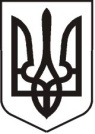 У К Р А Ї Н АЛ У Г А Н С Ь К А    О Б Л А С Т ЬП О П А С Н Я Н С Ь К А    М І С Ь К А    Р А Д АШ О С Т О Г О   С К Л И К А Н Н ЯРОЗПОРЯДЖЕННЯміського голови20вересня 2019                                  м. Попасна                                                 № 02-02/213                       Про  скликання чергового засідання виконавчого комітету Попаснянської міської ради у жовтні 2019 рокуВідповідно до рішення виконавчого комітету міської ради від 13.06.2019 № 66 «Про   затвердження плану роботи виконавчого комітету Попаснянської міської ради на  ІІ півріччя 2019 року», на підставі Регламенту виконавчого комітету Попаснянської міської ради, керуючись п.20 ч.4 ст.42, ст.ст. 52, 53 Закону України «Про місцеве самоврядування в Україні»:Скликати чергове засідання виконавчого комітету міської ради 25 жовтня 2019 року  о 10.00 годині в залі засідань адміністративної будівлі міської ради.Включити до  порядку денного наступне питання з подальшим включенням інших питань, підготовлених заступниками міського голови, відділами виконкому міської ради та питань, які потребують негайного вирішення: Про виконання місцевого бюджету міста Попасна за  9 місяців 2019 року. Відповідальні за підготовку:  заступник міського голови Гапотченко І.В., начальник фінансово-господарського відділу – головний бухгалтер Омельченко Я.С.Про виконання Плану соціально-економічного розвитку м.Попасна за  9 місяців 2019 року. Відповідальні за підготовку: заступник міського голови Табачинський М.М., спеціаліст відділу житлово-комунального господарства, архітектури, містобудування та землеустрою Кандаурова Т.В.  Про роботу комісії з розгляду питань розташування тимчасових споруд (металевих гаражів) у м.Попасна. Відповідальні за підготовку: заступник міського голови Хащенко Д.В., головний спеціаліст відділу житлово-комунального господарства, архітектури, містобудування та землеустрою Кучеренко К.Ю.            Відділам виконкому міської ради забезпечити належну підготовку проектів рішень та подати їх керуючому справами виконкому міської ради Кулік Л.А. для формування порядку денного не пізніше 18 жовтня 2019 року.Контроль за виконанням даного розпорядження покласти на  керуючого справами виконкому міської ради Кулік Л.А.            Міський голова                                                                                       Ю.І.ОнищенкоКулік 2 07 02                                                           